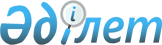 О внесении изменения в решение акима Бурлинского района от 17 марта 2014 года №9 "Об образовании избирательных участков на территории Бурлинского района"Решение акима Бурлинского района Западно-Казахстанской области от 11 декабря 2020 года № 18. Зарегистрировано Департаментом юстиции Западно-Казахстанской области 15 декабря 2020 года № 6554
      В соответствии с Конституционным законом Республики Казахстан от 28 сентября 1995 года "О выборах в Республике Казахстан", Законом Республики Казахстан от 23 января 2001 года "О местном государственном управлении и самоуправлении в Республике Казахстан", по согласованию с Бурлинской районной (территориальной) избирательной комиссией, аким района РЕШИЛ:
      1. Внести в решение акима Бурлинского района от 17 марта 2014 года № 9 "Об образовании избирательных участков на территории Бурлинского района" (зарегистрированное в Реестре государственной регистрации нормативных правовых актов за № 3506, опубликованное 8 мая 2014 года в газете "Бөрлі жаршысы-Бурлинские вести") следующее изменение:
      в списке избирательных участков на территории Бурлинского района образованного приложением к указанному решению:
      избирательный участок № 103 изложить в следующей редакции: "Избирательный участок № 103
      Местонахождение: село Пугачево, улица Тәуелсіздік, дом 20, здание сельского дома культуры.
      Границы: село Пугачево, село Бесагаш, разъезды Пепел и Сулусай.".
      2. Исполняющему обязанности руководителя отдела государственно-правовой работы аппарата акима Бурлинского района (А.Утепбергенов) обеспечить государственную регистрацию данного решения в органах юстиции.
      3. Контроль за исполнением настоящего решения возложить на руководителя аппарата акима района М.Нурмакова.
      4. Настоящее решение вводится в действие со дня первого официального опубликования.
      "СОГЛАСОВАНО"
Председатель Бурлинской районной
(территориальной) избирательной комиссии
_____________ Ж.Каналин
"25" ноября 2020 год
					© 2012. РГП на ПХВ «Институт законодательства и правовой информации Республики Казахстан» Министерства юстиции Республики Казахстан
				
      Аким

М. Сатканов
